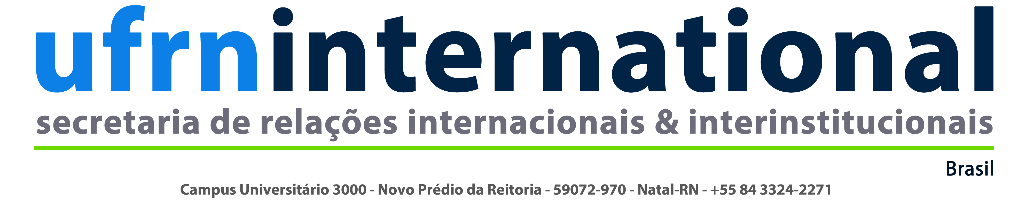 1- Documentos a serem entregues em anexo a este formulário:a) Projeto de participação em evento no exteriorb) Carta-convite e/ou carta de aceite da instituição envolvida;c) Análise de mérito de Agência de Fomento, se for o caso;d) Programa do evento.2- Documentos a serem entregues após aprovação da candidatura:- Publicação de afastamento no Diário Oficial.3- Documentos a serem entregues após a viagem:a) Comprovante de participação no evento;b) Relatório de viagem (impresso com assinatura);c)Canhotos dos cartões de embarque de todos os trechos dos voos.(email p/ inscrição: sri@sri.ufrn.br)    _____________________________________________________DocenteFORMULÁRIO DE CANDIDATURA - Edital n. 07/2016 – SRIPROGRAMA DE INTERNACIONALIZAÇÃO DE ATIVIDADES DOCENTESNome Completo:______________________________________________Matrícula:__________________CPF:________________________________ Telefone 084)______________________________________E-mail:________________________________________________________________________________Lotação:__________________________________________Cargo:________________________________Função:_____________________________________Cargo de direção:      CD1( )  CD2( )  CD3( )   CD4 ( )Banco:________________________Agência: ___________________Conta:  ___________________Dados sobre o Evento:País de realização do evento____________________________ Nº de dias do evento:__________________Data de início ______/______/_______                                        Data de término ______/_______/_______Descrição resumida do projeto (até 500 caracteres):